   ОПШТИНА ВЕЛЕС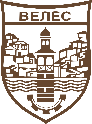    Одделение за инспекциски надзорГОДИШЕН ПЛАН ЗА РАБОТА НА ОДДЕЛЕНИЕТО ЗА ИНСПЕКЦИСКИ НАДЗОР ЗА 2021 ГОДИНАРЕЗИМЕЗаради планирање на работите од надлежност на Одделението за инспекциски надзор на Општина Велес  со цел постигнување на поголема ефикасност, економичност и ефективност во извршувањето на работните задачи, а согласно член 33 од Законот за инспекциски надзор (Службен весник на РСМ“ бр.109/2019 година изготвен е следниов Годишен план за работа.Со Годишнниот план за работа се презентирани активностите на Одделението за инспекциски надзор на Општина Велес кои ќе бидат превземени со цел исполнување на законските надлежности за вршење на инспекциски надзор и контрола. Инспекцискиот надзор и контролирањето ќе се врши во сите области на надлежност во инспекцискиот надзор согласно постоечката законска регулатива, Законот за инспекциски надзор, Законот за општа управна постапка, Законот за прекршоци, Кривичниот законик,, како и евентуалните идни измени и дополнувања на поединечните законски и подзаконски акти. Инспекцискиот надзор и контрола над субјектите, правни и физички ќе се врши преку овластените инспектори на Општина Велес согласно одредбите од: Законот за градење, Закон за градежно земјиште, Закон за јавна чистота, Закон за комунални дејности, Закон за снабдување со вода за пиење и одведување на урбани отпадни води, Закон за урбаното зеленило, Закон за определување на имиња на улици, плоштади, мостови и други инфраструктурни објекти, Закон за гробишта и погребални услуги, Закон за управување со отпадот, Закон за домување, Закон за превоз во патниот сообраќај, Закон за јавните патишта, Закон за животната средина, Закон за водите, Закон за заштита од бучава во животната средина, Закон за квалитет на амбиенталниот воздух, Закон за управување со пакување и отпад од пакување, Закон за управување со батерии и акумулатори и отпадните батерии и акумулатори, Закон за хемикалии, Закон за основното образование, Закон за средното образование, Закон за стручно образование и обука, Закон за образование на возрасните, Закон за Бирото за развој на образованието, Закон за ученички стандард, Закон за заштита на децата, Закон за спорт, Закон за просветната инспекција, Законот за даноците на имот, Законот за комуналните такси, Законот за таксата за привремен престој, Закон за постапување по предлози и претставки, Закон за локална самоуправа, Закон за администрација, Закон за меѓуопштинска соработка  и подзаконски акти донесени од надлежните министерства и Советот на Општина Велес.Како новина во постапувањето и вршењето инспекциски надзор од страна на овластените инспектори во нареднава година, се добиените овластувања за постапување, секој во својата област, согласно член 28, 58 и 61 од Законот за заштита на населението од заразни болести и Одлуката за превентивни препораки, времени мерки, наредени мерки, наменски протоколи, планови за алгоритми за постапување за заштита на здравјето на населението од заразната болест COVID-19 предизвикана од вирусот SARS-CoV-2, случаите и временскиот период на нивна примена. 	При вршење на инспекцискиот надзор, инспекторите постапуваат согласно Уставот, законите и други прописи донесени согласно закон. Инспекторите го вршат инспекцискиот надзор со цел за остварување и заштита на јавниот интерес, како и интересот на физичките и правните лица кога тоа е во согласност со јавниот интерес. Инспекторите  во вршењето на инспекцискиот надзор обезбедуваат еднаква, законита, непристрасна и објективна примена на законите и другите прописи. Инспекцискиот надзор го вршат во пропишаните рокови во првостепената и второстепената постапка, како и во роковите определени со судските органи. Инспекторите се самостојни при вршење на инспекцискиот надзор и одлучувањето за дејствијата кои треба да се превземат при вршење на надзорот, како и за мерките кои ќе бидат изречени по извршениот надзор. При вршење на инспекцискиот надзор, доколку постојат недостатоци, инспекторите ги превземаат само оние инспекциски мерки согласно со закон, кои се неопходни за отстранување на утврдените недостатоци  при извршениот надзор, при што особено се внимавада не се попречува ефикасното функционирање на субјектот на надзорот. Инспекторите по службена должност ја утврдува фактичката состојба и изведува докази во постапката на инспекцискиот надзор. При определување на инспекциските мерки и рокот за отстранување на утврдените недостатоци, инспекторите се водат од тежината на недостатокот, штетните последици предизвикани кон јавниот интерес или интересот на трети лица, како и времето кое е потребно субјектот на надзорот да ги отстрани утврдените недостатоци. При вршење на инспекцискиот надзор инспекторите првенствено вршат превентивна функција, а изрекуваат инспекциски мерки и санкции тогаш кога со превентивната функција не може да се обезбеди целта на надзорот.АНАЛИЗА НА РИЗИЦИТЕПри изготвувањето на Годишниот план за работа во Одделението за инспекциски надзор односно планот на работа на секој инспектор, се прави анализа на ризик при одредување на приоритети за инспекциски надзор т.е. секој инспекциски надзор се заснива на проценка на ризик. Според степенот ризикот може да биде низо, среден и висок.Согласно член 32 од Законот за инспекциски надзор, инспекциските служби организирани како организациони единици во единиците на локалната самоуправа не изработуваат Методологија за проценка на ризик. Согласно овој член, обврската за изработка на оваа методологија ја имаат државните инспекторати, па затоа истата ќе биде применувана и кај соодветните инспекциски служби во Општина Велес. Доколку при реализацијата на Годишниот план за работа на Одделението за инспекциски надзор се сменат одредени околности врз основа на кои е направена проценката на ризикот, ќе се земат во предвид при подготвувањето на месечните извештаи за работа на инспекторите.При анализата на ризиците треба да се има во предвид тежината на штетните последици  и веројатноста на случување на штетните последици.При проценката на ризикот се врши идентификација на ризиците за заштитените добра, права и интереси, животна средина и здравјето на луѓето кои можат да се случат како последица од работата на субјектот на надзор .Кога се мисли на тежината на штетните последици при идентификување на ризици се мисли на природата на штетните последици која произлегува од дејноста,  производот и услугата која ја дава на субјектот на инспекциски надзор, како и веројатноста за повторивање по претходно утврдена состојба.Изработката на Годишниот план за работа на Одделението за инспекциски надзор се однесува на периодот 01.01.2021 година до 31.12.2021 година водејќи притоа сметка на платените отсуства.ОРГАНИЗАЦИЈА НА РАКОВОДЕЊЕ	Согласно Правилникот за систематизација на работни места на општинската администрација во Општина Велес, инспекциската служба е организирана како Одделение за инспекциски надзор со одговорност пред Градоначалникот. Одделението е составено од Раководител на одделението, овластени инспектори за одредени области и останати административни службеници. Овластени инспектори согласно Правилникот за систематизација на работните места во Општина Велес предвидени се:Советник инспектор за патен сообраќај и патишта – непополнетоСоветник комунален инспектор – 1 извршителСоветник инспектор за утврдување на наплата на данок – 1 извршителСоветник градежен инспектор – 2 извршители, од кои 1 е овластен градежен инспектор и 1 кандидат за инспекторСоветник инспектор за животна средина – непополнетоСоветник просветен инспектор – 1 извршителСоветник инспектор за домување – 1 кандидат за инспектор.Во состав на одделението за инспекциски надзор се и следните административни службеници: Помлад соработник за правни работи – 1 извршителКомунални редари – 3 извршителиГрадежен извршител – непополнетоПомлад референт за организациско технички работи – 1 извршител.Во тек на месец  декември 2020 година, во одделението за инспекциски надзор вработени се 1 кандидат за овластен градежен инспектор и 1 кандидат за овластен инспектор за домување. Согласно член 42 и член 43 овие кандидати за инспектри  во тек на 2021 година ќе посетуваат обука за стекнување со лиценца за инспектор, а потоа ќе полагаат испит за инспектор и тоа: општ и практичен дел на испитот. Значи дека во овој период во 2021 година кандидатите за инспектор не ќе може да вршат инспекциски надзор.Општина Велес во изминатиот период имаше склучено договор за меѓуопштинска соработка, меѓу другото и во делот на вршење на инспекциски надзор и тоа со општините: Чашка, Лозово, Петровец и Градско. Заради преголемиот обем на работа на инспекциските служби во Општина Велес, договорите за меѓуопштинска соработка во делот на градежната инспекција, инспекцијата за патен сообраќај и патишта еднострано се раскинати со овие општини.Табела1: Преглед на бројот на инспектори кои ќе вршат инспекциски надзор, по вид, возраст и звањеТабела1: Преглед на бројот на инспектори кои ќе вршат инспекциски надзор, по вид, возраст и звањеТабела 2: План за нови вработувања и пензионирања на инспекториИНСПЕКЦИСКИ НАДЗОРИнспекција за патен сообраќајПојдовна основа за изработка на планот за инспекцијата за патен сообраќај е Законот за превоз во патниот сообраќај („Сл.весник на РМ“ бр.68/2004, 127/06, 114/09, 83/10, 140/10, 17/11, 53/2011, 06/12, 23/13, 120/13, 163/13, 187/13, 42/2014, 112/2014, 166/14, 44/15, 97/15, 124/15, 129/15, 193/15, 37/16, 71/16, 64/18, 140/18, 163/18 и „Сл.весник на РСМ“ бр.275/19), како и подзаконските акти донесени врз основа на овој закон.Согласно горе наведениот закон, инспекторот за патен сообраќај од Одделението за инспекциски надзор, во 2021 година ќе врши инспекциски надзор над: Превозниците во општинскиот линиски превоз на патници во Општина Велес;Превозниците во посебниот линиски превоз на патници кој што се врши на територија на Општина Велес;Превозниците кои вршат авто-такси превоз на територија на Општина Велес;Надзор над превозниците во врска со почитување на Протоколот за вршење на превоз согласно Одлуката за превентивни препораки, времени мерки, наредени мерки, наменски протоколи, планови за алгоритми за постапување за заштита на здравјето на населението од заразната болест COVID-19 предизвикана од вирусот SARS-CoV-2, случаите и временскиот период на нивна примена („Сл.весник на РСМ“ бр.263/20), се до траење на пандемијата;По иницијативи за инспекциски надзор од правни и физички лица.Цели кои треба да се исполнат со инспекцискиот надзор:Превенција од евентуални штети предизвикатни од секаков вид на незаконски пристап на субјектите на надзор;Навремено преземање мерки и санкции заради намалување или отстранување на последиците од незаконско работење на субјектите на надзорот;Воспоставување и спроведување законски процедури, мерки и активности за намалување на неправилностите во работењето на субјектите на надзорот;Ефективно и ефикасно користење на капацитетите и човечките потенцијали на субектите кои се предмет при инспекцискиот  надзор;Зајакнување на одговорноста во субјектите кои се предмет на инспекцискиот надзор за спроведување на соодветната законска регулатива;Намалување на сивата економија со зајакнување на инспекциските надзори над  нелегалните субјекти, како и отстранување на нелегалната конкуренција;Зголемување на конкурентните односи на субјектите на надзорот се со цел да се подобрат услугите на граѓаните.	При анализата на ризици како ризични подрачја  се идентификувани следните: вршење на авто-такси превоз без потребна документација, вршење на посебен линиски превоз без целосна односно без документација, непочитување на дозволите и возните редови. Од таа причина акцент на инспекцискиот надзор во 2021 година ќе се даде на надзорот над превозниците и возилата на патиштата, односно на вршење вонреден инспекциски надзор на сите кои ќе бидат затекнати како вршат: општински линиски превоз на патници, посебен линиски превоз на патници и авто-такси превоз на патници. Исто така оваа година како посебен ризк кај превозниците кои вршат јавен линиски превоз на патници и кој ќе се контролира е непочитувањето на протоколите за превоз во време на пандемија предизвикана од вирусот SARS-CoV-2 .Инспекторот за патен сообраќај во рамките на своите овластувања и надлежности утврдени со законот, континуирано соработува со сите одделенија и сектори во Општина Велес и органите на државно ниво, пред сè со МВР-СВР Велес.Овластениот инспектор за патен сообраќај е воедно и раководител на одделението за инспекциски надзор, па согласно член член 58 став 3 точка 4 од Законот за инспекциски надзор, ќе врши инспекциски надзор 35% од месечното работно време, па согласно ова е планиран и бројот на инспекциски надзори (редобни, вонредни и контролни) во тек на 2021 година.Табела 3.1. Преглед на вкупен број неправилности и инспекциски надзори по вид за 2021 годинаРеализација на годишнниот план за работа на инспекторот за патен сообраќај ќе биде спроведуван преку изработени месечни планови за работа согласно Законот за инспекциски надзор при што инспекторот при вршење на инспекцискиот надзор ќе изрекува инспекциски мерки, ќе прави постапки за порамнување, ќе подготвува барања за поведување прекршочни постапки пред надлежен суд, односно прекршочен орган.Покрај вршењето на инспекцискиот надзор, раководителот на одделението-вишиот инспектор за патен сообраќај во тек на 2021 година има обврска да донесува и: годишен план за работа на инспекциската служба, годишна програма за специјализирана обука на инспекторите, месечен план за работа за секој инспектор, шестомесечен извештај за работата на секој инспектор, оценување на учинокот на секој инспектор, решение за годишна оценка за секој инспектор, го координира одделението, организира обуки. Исто така во тек на 2021 година, раководителот на одделението-виш инспектор за патен сообраќај ќе биде ангажиран во рбота на разни комисии, реализација на Планот за одржлива урбана мобилност, работи поврзани со проекти за сообраќај, превоз, работи кои произлегуваат од учеството во тимот за управување со квалитет произлезен од барањата на  стандардот ISO 9001 :2015.Инспекција за патиштаИнспекциски надзор во оваа област во 2021 година нема да може да се врши заради непополнетост на работното место - инспектор за патишта во Општина Велес. Комунална инспекцијаКомунален инспекторПојдовна основа за изработка на планот за комуналната инспекција се следните прописи: Закон за комунални дејности, Закон за јавна чистота, Закон за снабдување со вода за пиење и одведување на урбани отпадни води, Закон за управување со пакување со пакување и отпад од пакување, Закон за гробишта и погребални услуги, Закон за определување на имиња на улици, плоштади, мостови и на други инфраструктурни објекти, Закон за зеленило, Одлука за комунален ред и мерки за нејзино спроведување во Општина Велес, Одлука за јавната чистота на територијата на Општина Велес, како и подзаконските акти произлезени од овие закони.Согласно горе наведените закони, комуналниот инспектор од Одделението за инспекциски надзор, врши инспекциски надзор над: Јавното комунално претпријатие и над физички и правни лица и тоа:одржување на јавната чистота  на јавни и сообраќајни површини (миење и метење на јавни површини согласно Годишната Програма  за одржување на јавна чистота на давател на услуга ЈКП Дервен);чистење на снег во зимски услови согласно со Програмата  за зимско одржување;расчистување на снег пред деловни објекти, пред индивидуални и колективни станбени згради (правни и физички лица);одржување на јавно зеленило и паркови согласно со Годишната Програма за одржување на јавни и зелени површини (на давател на услугата ЈКП Дервен);одржување на јавни површини на отворени простори;отстранување на хаварисани возила од јавни површини;одржување на водоснабдителен систем со вода за пиење од страна на давателот на услугата ЈКП Дервен;одржување на канализациониот систем од страна на давателот на услугата ЈКП Дервен;управување и одржување на градски гробишта од страна на давателот на услугата  ЈКП Дервен;вршење на погребални услуги од страна на правни лица со добиена дозвола за вршење на погребални услуги;одржување на Градските пазари од страна на ЈП Пазари како давател на услуга;поставување на табли со куќен број на објекти и поставување на табли со имиња на улици кај правни и физички лица;неконтролирано оставање, фрлање напуштање спалување на отпадот од страна на правни и физички лица;инспекциски надзор над физичките и правни лица како корисници на комуналните услуги;вршење инспекциски надзор по добиени писмени и усни иницијативи за инспекциски надзор од физички и правни лица;Комуналниот инспектор преку извршување на  инспекцискиот надзор и преземање на соодветни инспекциски мерки придонесува за зголемување на ефикасноста и ефективноста  во работењето на Јавнито комунално претпријатие основано од општинита, на среден рок, како и на правните и физичките лица на кои им е издадена дозвола за вршење на соодветна комунална дејност од страна на државниот орган на управата.Критериумите со насоки за утврдување на субјектите на инспекцискиот надзор кај кои ќе се врши редовен и контролен инспекциски надзор и потенцијални субјекти за вонреден инспекциски надзор се:значењето и сложеноста на инспекцискиот надзор (Јавни претпијатија основани од општината), како даватели на услуги и нивните корисници за одведување и прочистување на отпадните води преку канализациониот системи,правни и физички лица на кои Владата на Република Македонија им има доверено вршење на соодветна комунална дејност, преку соодветни дозволи и лиценци издадени од надлежен орган од областа на комуналните дејности,управители на гробишта во делот на  тековното и инвестиционо одржување на гробната и инфраструктура,оператори на погребални услуги на кои надлежниот орган од областа на комуналните дејности им има издадено дозвола за вршење на овие дејности на  кои особено треба да им се врши  вонредени  инспекциски надзори  заради проверка на одржливоста на издадедената дозвола и условите под кои ги вршат тие услуги,Контролниот инспекциски надзор се врши кај оние субјекти на инспекциски надзор на кои им е издадено решение со рок на отстранување на неправилноста,вонредниот инспекциски надзор се врши по поднесена Иницијатива за поведување на инспекциска постапка, како и во случаи на преставки доставени од страна на правни и физички лица.Цели кои треба да се постигнат при инспекцискиот надзор:остварување и за заштита на јавниот интерес, како и интересот на физичките и правните лица кога тоа е во согласност со јавниот интерес; работите  ги врши совесно, стручно, ефикасно, уредно, навремено и непристрасно; инспекцијата, по службена должност, ја утврдува фактичката состојба и изведува докази во постапката на инспекцискиот надзор; при вршењето на инспекцискиот надзор, доколку постојат недостатоци, инспекцијата ги презема само оние инспекциски мерки согласно со закон, кои се неопходни за отстранување на утврдените недостатоци при извршениот надзор, при што особено се внимава да не се попречува ефикасното функционирање на субјектот на надзорот; при определувањето на инспекциските мерки и рокот за отстранување на утврдените недостатоци инспекцијата се раководи од тежината на недостатокот, штетните последици предизвикани кон јавниот интерес или интересот на трети лица, како и времето кое е потребно субјектот на надзорот да ги отстрани утврдените недостатоците; вршење превентивна функција, а изрекува инспекциски мерки и санкции тогаш кога со превентивната функција не може да се обезбеди целта на надзорот.При анализата на ризик во делот на комуналната инспекција утврдено е дека предмет на инспекциски надзор ќе бидат ризичните подрачја од областа на комуналните дејности дефинирани според конкретните појави од ризици, кои искуствено врз основа на досегашните инспекции имаат третман на ризично подрачје. Односно: ЈКП „Дервен“ како јавно претпријатие основано од општината како давател на комунални услуги во Општина Велес во однос дали се задоволени  потребите на физички и правни  лица како корисници на услуги, во  преземање на мерки за обезбедување на јавната чистота по чл.14 и 14а, согласно член 21 став 4 од Законот за гробишта и погребални услуги исполнувањето на условите и стандардите на физичките и правни лица врз основа на кои имаат добиено лиценца за вршење на погребални услуги и други услуги за кои Министерството за транспорт и врски  издава соодветна лиценца, за управителот на гробиштата за обезбедување на одржување на инфраструктурата согласно член 9 став 3, член 17 став 1 и  член 40 став 3 од Законот за гробишта и погребални услуги, согласно на член 37 од Законот за снадбување со вода за пиење и одведување на урбани отпадни води, согласно член 34 од Закон за урбано зеленило по согласност на чл.43 од Одлуката за комунален ред и мерки за нејзино спроведување во Општина. Комуналниот инспектор во рамките на своите овластувања и надлежности утврдени со законот, континуирано соработува со сите одделенија и сектори во Општина Велес и органите на државно ниво, пред сè со МВР-СВР Велес.При утврдување на содржината на Годишниот план за работа на комуналниот инспектор за 2021 година се планираат да се извршуваат редовни, вонредни и контролни инспекциски надзори :Табела 3.3. Преглед на вкупен број неправилности и инспекциски надзори по вид за 2021 годинаРеализација на годишнниот план за работа на комуналниот инспектор ќе биде спроведуван преку изработени месечни планови за работа согласно Законот за инспекциски надзор при што инспекторот при вршење на инспекцискиот надзор ќе изрекува инспекциски мерки, ќе прави постапки за порамнување, ќе подготвува барања за поведување прекршочни постапки пред надлежен суд, односно прекршочен орган.Согласно потпишаниот Договор за меѓуопштинска соработка со Општина Лозово комуналната инспекција на Општина Велес ќе врши инспекциски надзор и во оваа општина, врз основа на предходно доставено барање од Општина Лозово.3.2. Комунални редариПојдовна основа за изработка на планот за работа на комунални редари за 2021 година се: Закон за комунални дејности, Закон за  јавната чистота, Одлука за комунален ред и мерки за нејзино спроведување во Општина Велес, Одлука за јавната чистота во Општина Велес и други законски и подзаконски акти, како и измени и дополнувања на наведените, кои ќе се донесат во 2020 година а се во надлежност на комуналните редари.  Задачите и активностите кои ќе бидат задолженија на комуналните редари во текот на 2021 година, во рамките на Планот се таксативно приложени започнувајќи со:  Редовна контрола на терен, при утврдување на неправилности на терен превземање мерки согласно законските надлежности, обуки за имплементација на Законот за јавната чистота и Законот за комунални дејности, соработка на комунални редари со другите инспекции во рамките на одделението за инспекциски надзор, каки и другите одделенија и сектори во Општина Велес и другите органи на државно и локално ниво. Во тек на оваа година овластениот комунален инспектор ќе врши и менторство над кандидатот за инспектор за домување и тоа согласно Програмата за практична работа и обука на работно место за стекнување со лиценца за инспектор под надзор на ментор.Планот  ќе се реализира со 3 комунални редари. Активности на комуналните редари:  	Контролата од комуналните редари ќе се врши над физички лица согласно со Законот за јавната чистота, Законот за комунални дејности, како и одлуките донесени од СОВ врз основа на овие закони.  Контролата ќе се врши на начин што територијата на Општина Велес e поделена на 3  реони, а сé со цел поефикасно следење на состојбите на  конкретната територија и тоа: Прв реон - (цела лева страна на реката Вардар и дел од десната страна)Овој реон ги опфаќа сите јавни површини (улици, тротоари, зелени површини, паркинзи и сл.) во областите:Варналиите,Поток.Јурија.Речани,Дворови,Димко Најдов Втор реон - (дел од десна страна на реката Вардар)Овој реон ги опфаќа сите јавни површини (улици, тротоари, зелени површини, паркинзи и сл.) во областите:Ќерамидна,Тунел,лева страна од ул.„Благој Ѓорев“ гледано во насока „тунел-центар“Шорка со цела ул„Вардарска“Трет реон - (дел од десна страна на реката Вардар)Овој реон ги опфаќа сите јавни површини (улици, тротоари, зелени површини, паркинзи и сл.) во областите:десна  страна од ул.„Благој Ѓорев“ гледано во насока тунел-центар („Нова населба“, „Којник“, Болница, црква „Св.Пантелејмон“ и др.)централно градско подрјачје со високите зони во него.Секој комунален редар контролира еден реон. По потреба може да се сменат реоните кои ги контролираат комуналните редари со предходен договор од раководителот на одделението.Реализација на годишнниот план за работа на комуналните редари ќе биде спроведуван преку изработка на месечен план за работа во склоп на месечниот план за работа за секој инспектор, издадени налози за вонредна контрола од страна на Раководителот на Одделението за инспекциски надзор. Доколку комуналните редари при вршењето на контролата  утврдат неправилности, согласно погоре горе наведените прописи, истите се должни  да превземат мерки согласно нивните надлежности произлезени од таа законска регулатива.Инспекција за утврдување на наплата на даноциПојдовна основа за изработка на планот на инспекцијата за утврдување на наплата на даноци се следните прописи: Законот за даноците на имот  („Сл.весник на РМ“ бр. 61/04, 92/07, 102/08, 35/11, 53/11, 84/12, 188/13, 154/15 ,192/15, 23/16), Законот за комуналните такси („Сл. весник на РМ“ бр. 61/04, 64/05, 92/07, 123/12, 154/15, 192/15, 23/16), Законот за таксата за привремен престој („Сл.весник на РМ“ бр. 19/96, 26/02, 51/03, 88/08, 17/11, 192/15 и „Сл.весник на РСМ“ бр.31/20), како и други  подзаконските акти произлезени од овие закони.Согласно горе наведените закони, инспекторот за утврдување на наплата на данок од Одделението за инспекциски надзор, врши инспекциски надзор над:данок на имот;данок на промет;данок на наследство и подарок;комунални такси; такса за престој. т.е. надзор над утврдувањето и наплатата на даноците на  имот, комунална такса  и др приходи на општината  со задача да врши проверка на состојбата на недвижниот имот преку правилно задолжување со даноци на имот и комуналните такси и нивно плаќање;контрола кај даночните обврзници во делот на пријавување во општинската база на податоци како даночни обврзници;контрола кај даночните обврзници во делот на плаќањето на даночните долгови - комунални такси;превземање на други работи и работни задачи  утврдени со закон и подзаконски акти  по налог и овластување;вршење инспекциски надзор по добиени писмени и усни иницијативи за инспекциски надзор од физички и правни лица.		Цели на инспекцискиот надзор:Инспекторот преку извршување на  инспекцискиот надзор и преземање на соодветни инспекциски мерки придонесува за зголемување на паричните средства на општината, ефикасноста и ефективноста  на  работењето на општинита со навремено прибраните средства на среден и долг рок;Во вршење на инспекцискиот надзор, инспекторот го врши согласно законите и други прописи донесени врз основа на закон, истиот го врши со цел за остварување и за заштита на јавниот интерес, како и интересот на физичките и правните лица кога тоа е во согласност со јавниот интерес;Инспекторот во вршењето на инспекцискиот надзор е должен работите да ги врши совесно, стручно, ефикасно, уредно, навремено и непристрасно; по службена должност, ја утврдува фактичката состојба и изведува докази во постапката на инспекцискиот надзор;При вршењето на инспекцискиот надзор, доколку постојат недостатоци, инспекторот ги презема само оние инспекциски мерки согласно со закон, кои се неопходни за отстранување на утврдените недостатоци при извршениот надзор, при што особено се внимава да не се попречува ефикасното функционирање на субјектот на надзорот;При определувањето на инспекциските мерки и рокот за отстранување на утврдените недостатоци инспекторот се раководи од тежината на недостатокот, штетните последици предизвикани кон јавниот интерес или интересот на трети лица, како и времето кое е потребно субјектот на надзорот да ги отстрани утврдените недостатоците; При вршењето на инспекцискиот надзор инспекторот првенствено врши превентивна функција, а изрекува инспекциски мерки и санкции тогаш кога со превентивната функција не може да се обезбеди целта на надзорот.При анализата на ризик во делот на работењето на инспекторот утврдено е дека предмет на инспекциски надзор ќе бидат ризичните подрачја од областа на даноците како: непријавени даночни обврзници кои не се задолжени со данок на имот т.е. кои не поднеле даночни пријави за утврдување на данок на имот, непријавени даночни-таксени обврзници кои не се пријавени и не ги плаќаат комуналните такси и таксата за престој дефинирани според конкретните појави од ризици, кои искуствено врз основа на досегашната внатрешна контрола истите се утврдени и во иднина ќе се утврдуваат.Инспекторот во рамките на своите овластувања и надлежности утврдени со законите, континуирано соработува со сите одделенија и сектори во Општина Велес и органите на државно ниво, пред сè со МВР-СВР Велес, Министерство за правда и др.При утврдување на содржината на Годишниот план за работа на инспекторот  за 2021 година се планираат да се извршуваат редовни и контролни инспекциски надзори. Вонредни инспекциски надзори во изминатите години многу ретко се појавуваат, па заради тоа и не се планирани, но доколку би имало потреба од вршење на вонреден инспекциски надзор, истиот ќе се реализира и евидентира во извештаите на инспекторот.Табела 3.4. Преглед на вкупен број неправилности и инспекциски надзори по вид за 2021 година  Реализација на годишниот план за работа на инспектор за утврдување на наплата на данок ќе биде спроведуван преку изработени месечни планови за работа согласно Законот за инспекциски надзор при што инспекторот при вршење на инспекцискиот надзор ќе изготвува известувања,записници,решенија, ќе прави постапки за порамнување (предлог и записник), ќе подготвува барања за поведување прекршочни постапки пред надлежен суд.Градежна инспекцијаПојдовна основа за изработка на планот за градежната инспекција е Законот за градење („Сл.весник на РМ“ бр. 130/09, 124/10, 18/11, 36/11, 54/11, 13/12, 144/12, 25/13, 79/13, 137/13, 163/13, 27/14, 28/14, 42/14, 115/14, 149/14, 187/14, 44/15, 129/15, 217/15,226/15, 30/16, 31/16, 39/16, 71/16, 132/16, 35/18, 64/18 и 168/18 и „Службен весник на Република Северна Македонија“ бр. 244/19, 18/20 и 279/20), како и подзаконските акти донесени врз основа на овој закон.Согласно горе наведениот закон, градежниот инспектор од Одделението за инспекциски надзор, во 2021 година ќе врши инспекциски надзор над: градбата на градежните објекти на лице место и утврдување на податоци и докази за градбата со кои се утврдува дали истата се гради со почитување на законите со кои се регулира градбата на објекти;објекти кои се градат без одобрение за градење;квалитет на градба на објектите за кои Одделението за урбанизам и просторно планирање на Општина Велес има доставено акт со кој се потврдува донесување Одобрение за градење, Одобрение за реконструкција, пренамена и санација на објект;сите учесници во градба на еден градежен објект кои треба да исполнат одредени критериуми, стандарди и имаат лиценца за вршење на таков вид на активност, од фаза на проектирање се до фаза на предавање на објект во употреба;правните и физичките лица кои имаат поставено урбана опрема на јавните површини; По иницијативи за инспекциски надзор од правни и физички лица.Цели кои треба да се исполнат со инспекцискиот надзор:придонесување на подобрувањето на контролата на објектите што се градат и поквалитетна градба на сите видови градежни објекти од втора  категорија на објекти, како и  почитување на законите на сите физички и правни лица учесници во сите фазите на градба на еден објект;законита и стручна примена на законите со цел сите учесници во било која фаза на градба на еден градежен објект, било  да се физички лица или правни лица да ги почитуваат законите со кои се регулира градбата на објектите;градежната инспекција делува превентивно со навремена контрола врз градбите и начинот на градба на истите како и превземање санкции во колку некоја градба не се изведува во согласност со важечките закони;примена на законите за да се заштити државниот интерес како и интересот на секој поединечен граѓанин што учествува во градбата или е засегнат при градење на објект во непосредна близина на сопствениот објект;брзо, ефективно и стручно водење на управните и инспекциските постапки и во временски со закон определен рок со што истите би се завршиле во што е можно пократок рок;преку вршење надзор над градбите се зголемува квалитетот на градбите и се гарантира дека градбата се гради во согласност со стандардите за градба за соодветен тип на објект од втора категорија на градба;при определување на инспекциските мерки и рокот за отстранување на утврдените недостатоци, инспекторот се води од тежината на недостатокот, штетните последици предизвикани кон јавниот интерес или интересот на трети лица, како и времето кое е потребно субјектот на надзорот да ги отстрани утврдените недостатоци;Превенција од евентуални штети предизвикатни од секаков вид на незаконски пристап на субјектите на надзор;Воспоставување и спроведување законски процедури, мерки и активности за намалување на неправилностите во работењето на субјектите на надзорот;Намалување на сивата економија со зајакнување на инспекциските надзори над нелегалните субјекти, како и отстранување на нелегалната конкуренција.Градежниот инспектор во рамките на своите овластувања и надлежности утврдени со законот, континуирано соработува со сите одделенија и сектори во Општина Велес и органите на државно ниво, како и со МВР-СВР Велес.	При анализата на ризици како ризични подрачја  се идентификувани следните: градење, реконструкција, надградба и доградба на објекти без потребна документација; непридржување на инвеститорите и изведувачите кон одобренијата и решенијата за објектите издадени од Градоначалникот; непридржување на законските обврски на инвеститорите и изведувачите при започнување, тек и завршување на градба, доградба, надградба, реконструкција; поставување на урбана опрема и времени објекти без одобрение, односно непридржување на условите од одобрението.       При утврдување на содржината на Годишниот план за работа на Градежниот инспектор за 2021 година се планираат да се извршуваат редовни, вонредни и контролни инспекциски надзори :Табела 3.5. Преглед на вкупен број неправилности и инспекциски надзори по вид за 2021 годинаРеализација на годишнниот план за работа на градежниот инспектор ќе биде спроведуван преку изработени месечни планови за работа согласно Законот за инспекциски надзор при што инспекторот при вршење на инспекцискиот надзор ќе изрекува инспекциски мерки, ќе прави постапки за порамнување, ќе подготвува барања пред надлежен суд согласно своите овластувања.Во тек на оваа година овластениот градежен инспектор ќе врши и менторство над кандидатот за градежен инспектор и тоа согласно Програмата за практична работа и обука на работно место за стекнување со лиценца за инспектор под надзор на ментор.Инспекција за животна срединаИнспекциски надзор во оваа област во 2021 година нема да може да се врши заради непополнетост на работното место - инспектор за животна средина во Општина Велес. Во планот за вработување е предвидено во 2021 година вработување на овластен инспектор за животна средина. Но ако ова место се пополнува преку јавен оглас, тогаш ќе се постапува согласно член 42 од Законот за инспекциски надзор и вработениот ќе биде кандидат за инспектор кој ќе мора да помине 1 година во обука, па потоа да стекне право да полага за лиценца за инспектор. По реализирање на овој услов ќе може да врши инспекциски надзор согласно Законот за инспекциски надзор и материјалните закони кои ја регулираат оваа област. Просветна инспекцијаПојдовна основа за изработка на планот за просветна инспекција се: Законот за просветна инспекција („Службен весник на Република Македонија“ бр.68/2004,...163/18); Закон за основното образование (Службен весник на РСМ, бр. 161 од 5.8.2019 година)  Закон за средното образование („Службен весник на Република Македонија“ бр. 44/1995...64/18); Закон за наствниците и стручните соработници во основните и средните училишта (Службен весник на РСМ, бр. 161 од 5.8.2019 година); Закон за ученички стандард („Службен весник на Република Македонија“ бр. 52/2005...20/2019);  Закон за заштита на децата („Службен весник на Република Македонија“ бр. 23/2013...146/2019), како и подзаконските акти донесени врз основа на овие закони. Согласно горе наведените закони, овластениот просветен инспектор од Одделението за инспекциски надзор при Општина Велес, во 2021 година ќе врши инспекциски надзор над: Законското работење во општинските основни училишта;Законското работење во општинските средни училишта;Законското работење во општинската јавна установа за деца;Законското работење во општинскиот ученички дом;По претставки и иницијативи за инспекциски надзор од правни и физички лица.Цели кои треба да се исполнат со инспекцискиот надзор:Вршење надзор над законите, другите прописи и општи акти од областа на образованието, односно законитоста на вршењето на работите во воспитно-образовните институции во надлежност на Општина Велес.Увид на терен и изготвување записници за констатираните состојби и наоди од редовни и вонредни инспекциски надзори и контролни надзори за отстранување на констатираните недостатоци; Превенција од евентуални штети предизвикани од секаков вид на незаконски пристап на субјектите на надзор;Навремено преземање мерки и санкции заради намалување или отстранување на последиците од незаконско работење на субјектите на надзорот;Воспоставување и спроведување законски процедури, мерки и активности за намалување на неправилностите во работењето на субјектите на надзорот;Засилување на одговорноста во субјектите кои се предмет на инспекцискиот надзор за спроведување на соодветната законска регулатива;Вршење на контролни надзори за отстранување на констатираните недостатоци; Унапредување на воспитно-образовната дејност во субјектите на надзорот согласно новите измени и дополнувањата во законите.     Овластениот просветен инспектор во рамките на своите овластувања и надлежности утврдени со законите, континуирано соработува со сите одделенија и сектори во Општина Велес и органите на државно ниво, пред сè со Министерство за образование и наука, Биро за развој на образованието, Дражавен просветен инспекторат, Дражавен испитен центар и други надлежни институции.	При анализата на ризици како ризични подрачја се идентификувани следните: непочитување на пропишаните законски одредби при работа во воспитно-образовните установи, реализација на активности без целосна или без комплетна документација, непочитување на законите при работата на органите и телата во општинските училишта, детската градинка и ученичкиот дом, неправилности при вршење на организиран превоз на ученици и друго. Од таа причина акцент на инспекцискиот надзор во 2021 година ќе се даде на надзорот над воспитно-образовните установи односно на вршење на редовни и вонреден инспекциски надзор на законското работење на сите воспитно-образовните установи во надлежност на Општина Велес.При утврдување на содржината на Годишниот план за работа на овластен просветен инспектор за 2021 година се планираат да се извршуваат редовни, вонредни и контролни инспекциски надзори:Табела 3.7. Преглед на вкупен број неправилности и инспекциски надзори по вид за 2021 годинаРеализација на годишниот план за работа на овластениот просветен инспектор  ќе биде спроведувана преку изработени месечни планови за работа согласно Законот за инспекциски надзор при што просветниот инспектор при вршење на инспекцискиот надзор ќе подготвува записници, ќе изрекува инспекциски мерки, ќе издава опомени, ќе врши едукација со сторителите на неправилностите, ќе подготвува известувања до градоначалникот, ќе подготвува барања за поведување прекршочни постапки пред надлежен суд, односно прекршочен орган.Инспекција за домувањеПојдовна основа за изработка на планот за инспекцијата за домување е Законот за домување и  подзаконските акти донесени врз основа на овој закон.Во оваа област во тек на годината ќе се вршат само увиди на терен од страна на кандидатот за инспектор за домување и неговиот ментор, односно се до стекнување со лиценца за инспектор за домување. Исто така менторството ќе се реализира врз основа на донесена програма за практична работа и обука на работно место за стекнување со лиценца за инспектор под надзор на ментор. По стекнувањето на лиценца за инспектор, истиот ќе може да врши инспекциски надзор, врз основа на кој ќе составува записници и донесува соодветни инспекциски акти, согласно Законот за инспекциски надзор и Законот за домување.Како една од приоритетните активностиво тек на 2021 година на кандидатот за инспектор за домување ќе биде и ажурирање на Регистерот на управители и заедниците на сопственици.Согласно Законот за инспекциски надзор, кандидатот за овластен инспектор за домување следната година ќе помине три месеци во интерактивна обука организирана од Инспекциски совет и девет месеци практична работа и обука на работното место под надзор на ментор. 9. Помлад соработник за правни работиАктивностите и динамиката на делување на помладиот соработник за правни работи во Одделението за инспекциски надзор во текот на 2021 година траат континуирани преку цела година.Активности кои ги превзема се административна подршка во сите предходно наведени инспекции и тоа:спроведување на наједноставни рутински правни работи и задачи како поддршка на одредени функции од делокругот на одделението, под надзор и контрола на раководителот на одделението и постарите државни службеници;континуирано ги следи и проучува законите и другите прописи од надлежност на општината во делот на инспекцискиот надзор;помага во работата околу подготовката на нормативните и други управни акти акти од надлежност на овластените инспектори;во координација со другите организационите единици побараува документацијата-решенија и други акти за потребите на инспекциското одделение;учествува при давање на стручни појаснувања и мислења за примена на законите и другите прописи и општи акти;помага при подготовка на документи во одделението кои содржат стучни анализи на прашања кои се од значење за примена на законите од надлежностите на одделението;учествува во подготовката на годишниот план за работата на одделението, како и месечните планови за работа за одделението;учествува во подготовка на поединечните и сумарните извештаи во одделението;извршува задачи од областа на архивски, информативно-документациони и стручно-оперативни работи;води електронско архивирање на сите предмети според планот на архивските знаци и листите на категории за чување на архивската граѓа;се грижи за безбедно чување, собирање, средување и обработување на архивскиот материјал.Помладиот соработник за правни работи континуирано соработува со сите одделенија и сектори во Општина Велес, органите на државно ниво, како и стручни и научни установи и институции.10. Помлад референт за организационо-технички работиАктивностите и динамиката на делување на помладиот референт за организационо-технички работи во Одделението за инспекциски надзор во текот на 2021 година траат континуирани преку цела година.Активности кои ги превзема се административна подршка во сите предходно наведени инспекции и тоа:помага во организацијата и реализацијата на планираните акции на комуналната инспекција;помага при изготвувањето на годишниот план за работа на комуналната инспекција преку собирање на материјали и документи и обработка на статистички податоци;се грижи за среденоста на предмети и архивирањето на истите во одделението;ја разнесува поштата и предметите во одделението;подготвува периодични извештаи за својата работа.Помладиот референт за организационо-технички работи во Одделението за инспекциски надзор континуирано соработува со сите одделенија и сектори во Општина Велес, органите на државно ниво.ОБУКА НА ИНСПЕКТОРИТЕ И АДМИНИСТРАТИВНИТЕ СЛУЖБЕНИЦИИмајки го во предвид Законот за инспекциски надзор, член 49 и член 50, инспекторите се должни континуирано професионално и стручно да се усовршуваат и обучуваат согласно областа на инспекциската служба за која е вработен.Стручното усовршување се спроведува преку генерички и специјализирани обуки. За генеричките обуки се изработува Годишна програма со најмалку 3 генерички обуки, додека специјализираните обуки ќе се посетуваат од областа која во бидат организирани.Обуките за останатите административни службеници ќе се реализираат согласно годишниот план за обуки, како и   други обуки понудени од правни лица овластени да вршат таков вид на услуга.БУЏЕТ И ФИНАНСИРАЊЕ	За спроведување Планот за работа на Одделението за инспекциски надзор потребни се финансиски средства кои ќе бидат обезбедени од Буџетот на Општина Велес за 2021 година.ДРУГИ АКТИВНОСТИ НА ИНСПЕКЦИСКАТА СЛУЖБАПри вршењето на инспекцискиот надзор овлстените инспектори ќе соработуваат со:Министерство за внатрешни работи – СВР Велес;Полициска станица за безбедност на сообраќајот на патиштата при СВР Велес и тоа при редовниот инспекциски надзор согласно одредбите од Законот за превоз во патниот сообраќај;Министерството за образованието и наука;Државен инспекторат за транспорт;Државен инспекторат за градежништво и урбанизам;Државен инспектор за животна средина;Државен комунален инспекторат;Државен просветен инспекторат;Државен управен инспекторат;Регулаторна комисија за домување;Биро за развој на образованието;Центарот за средното образование и обука;Централен регистер на РМ;ЗЕЛС;Акредитирани установи за образование;Детска градинка „Димче Мирчев“ Велес;Ученички средношколски дом „Лазар Лазаревски“ Велес;Директорите или координаторите на Проектите кои се  застапени во образованието;Одделението за урбанизам и животна средина во Општина Велес заради доставување на информации и документи, вклученост во постапката на издавање/преговори за ИСКЗ дозволи;Одделението за комунални работи, сообраќај, изградба и одржување на комунална инфраструктура;Соработка со службите во општината и Комисијата за давање на мислење по барање за издавање на дозвола за користење на подземна вода од бунари за дејности или активности за кои е потребна дозвола на територијата на Општина Велес;Соработка со службите во општината и Комисија за Комисијата за давање на мислење по барање за доделување концесија за минерални суровини на територијата на Општина Велес;Соработка со службите во општината во улога на член на Комисија за утврдување на локации за поставување на садови за отпад на јавни површини;Соработка со Комисија за јавни набавки Други сектори и одделенија при Општина Велес;Стручни и научни установи и институции и др. правни лица во реализирање на доказната постапка (земање на мостри за анализа, извештаи од извршената анализа на почва, отпадна вода, вода во реципиент, загадувачки супстанции од стационарни извори на загадување, бучава во животна средина и соседство и сл.) со кои општината има склучено договор;Соработка со други органи и стручни установи за обезбедување на докази при водењето на инспекциската и управната постапка.Согласно Законот за инспекциски надзор инспекциската служба ќе изготвува шесто месечни и годишни извештаи за својата работа и истите ќе ги објавува на интернет страницата на Општина Велес. Исто така на интернет страницата на Општина Велес ќе се објават листите за проверка за секој закон по кој се врши инспекциски надзор.Инспекциската служба на Општина Велес ќе продолжи во електронска форма да го води Уписникот за првостепена инспекциска постапка и истиот континуирано ќе се подобрува од страна на предлозите дадени од одделението до одделението за информатичка технологија.Одделението за инспекциски надзор стрго ќе го почитува стандардот ISO 9001:2015, кој веќе е востановен во Општина Велес. Согласно тоа одделението како услуга на граѓаните има изготвено образец за Иницијатива за инспекциски надзор и Упатство за пополнување на истиот образец. Истите се наоѓаат на интернет страницата на Општина Велес и се достапни за сите граѓани. Овие документити ќе бидат континуирано ажурирани согласно измената на законската регулатива.  	Дел. Бр.03-55/14Славица Переска[име и презиме]Датум:29.12.2020Раководител на одделение за инспекциски надзор[функција / звање на раководител на инспекциска служба]Место:Велес(м.п.)[потпис]ВидИнспекција за патен сообраќајИнспекција за патен сообраќајИнспекција за патен сообраќајИнспекција за патен сообраќајИнспекција за патен сообраќајИнспекција за патен сообраќајИнспекција за патиштаИнспекција за патиштаИнспекција за патиштаИнспекција за патиштаИнспекција за патиштаИнспекција за патиштаКомунална инспекцијаКомунална инспекцијаКомунална инспекцијаКомунална инспекцијаКомунална инспекцијаКомунална инспекцијаИнспекција за утврдување на наплата на данокИнспекција за утврдување на наплата на данокИнспекција за утврдување на наплата на данокИнспекција за утврдување на наплата на данокИнспекција за утврдување на наплата на данокИнспекција за утврдување на наплата на данокНиво-Звање/Возраст<30 г.31-40 г.41-50 г.51-60 г.>60 г.Вкупно<30 г.31-40 г.41-50 г.51-60 г.>60 г.Вкупно<30 г.31-40 г.41-50 г.51-60 г.>60 г.Вкупно<30 г.31-40 г.41-50 г.51-60 г.>60 г.ВкупноБ1 – генерален инспектор0000Б2 – главен инспектор0000Б3 – пом. Главен инспектор0000Б4 – виш инспектор11000В1- советник инспектор001111В2 –самостоен инспектор0000В3 – помошен инспектор0000В4 – помлад инспектор0000Вкупно000001000000000001000001ВидГрадежна инспекцијаГрадежна инспекцијаГрадежна инспекцијаГрадежна инспекцијаГрадежна инспекцијаГрадежна инспекцијаИнспекција за животна срединаИнспекција за животна срединаИнспекција за животна срединаИнспекција за животна срединаИнспекција за животна срединаИнспекција за животна срединаПросветна инспекцијаПросветна инспекцијаПросветна инспекцијаПросветна инспекцијаПросветна инспекцијаПросветна инспекцијаИнспекција за домувањеИнспекција за домувањеИнспекција за домувањеИнспекција за домувањеИнспекција за домувањеИнспекција за домувањеНиво-Звање/Возраст<30 г.31-40 г.41-50 г.51-60 г.>60 г.Вкупно<30 г.31-40 г.41-50 г.51-60 г.>60 г.Вкупно<30 г.31-40 г.41-50 г.51-60 г.>60 г.Вкупно<30 г.31-40 г.41-50 г.51-60 г.>60 г.ВкупноБ1 – генерален инспектор0000Б2 – главен инспектор0000Б3 – пом. Главен инспектор0000Б4 – виш инспектор0000В1- советник инспектор110110В2 –самостоен инспектор0000В3 – помошен инспектор0000В4 – помлад инспектор0000Вкупно000001000000000001000000ВидИнспектор за патен сообраќајИнспектор за патен сообраќајИнспектор за патен сообраќајИнспектор за патиштаИнспектор за патиштаИнспектор за патиштаКомунален инспектор Комунален инспектор Комунален инспектор Инспектор за утврдување на наплата на данокИнспектор за утврдување на наплата на данокИнспектор за утврдување на наплата на данокНиво-Звање/ВозрастВрабПенз.РазликаВрабПенз.РазликаВрабПенз.РазликаВрабПенз.РазликаБ1 – генерален инспекторБ2 – главен инспекторБ3 – пом. Главен инспекторБ4 – виш инспектор0В1- советник инспектор10100В2 –самостоен инспекторВ3 – помошен инспекторВ4 – помлад инспекторВкупноВидГрадежен инспекторГрадежен инспекторГрадежен инспекторИнспектор за животна срединаИнспектор за животна срединаИнспектор за животна срединаПросветен инспекторПросветен инспекторПросветен инспекторИнспектор за домувањеИнспектор за домувањеИнспектор за домувањеНиво-Звање/ВозрастВрабПенз.РазликаВрабПенз.РазликаВрабПенз.РазликаВрабПенз.РазликаБ1 – генерален инспекторБ2 – главен инспекторБ3 – пом. Главен инспекторБ4 – виш инспекторВ1- советник инспектор010100В2 –самостоен инспекторВ3 – помошен инспекторВ4 – помлад инспекторВкупноРеден бр.Општина Велес1 извршител Вид на надзорВид на надзорВид на надзорВкупно надзориВкупно неправилностиРеден бр.Општина Велес1 извршител Редовен надзорВонреден надзорКонтролен надзорВкупно надзориВкупно неправилности1Виш инспектор за патен сообраќај70101090802Реден бр.Општина Велес1 извршителВид на надзорВид на надзорВид на надзорВкупно надзориВкупно неправилностиРеден бр.Општина Велес1 извршителРедовен надзорВонреден надзорКонтролен надзорВкупно надзориВкупно неправилности1Комунален инспектор208012112122Реден бр.Општина Велес1 извршителВид на надзорВид на надзорВид на надзорВкупно надзориВкупно неправилностиРеден бр.Општина Велес1 извршителРедовен надзорВонреден надзорКонтролен надзорВкупно надзориВкупно неправилности1Советник инспектор за утврдување на наплата на данок80040120 602Реден бр.Општина Велес1 извршителВид на надзорВид на надзорВид на надзорВкупно надзориВкупно неправилностиРеден бр.Општина Велес1 извршителРедовен надзорВонреден надзорКонтролен надзорВкупно надзориВкупно неправилности1Градежен инспектор22601092602Реден бр.Општина Велес1 извршител - овластен просветен инспекторВид на надзорВид на надзорВид на надзорВкупно надзориВкупно неправилностиРеден бр.Општина Велес1 извршител - овластен просветен инспекторРедовен надзорВонреден надзорКонтролен надзорВкупно надзориВкупно неправилности1овластен просветен инспектор4020107010